Ingredienser:7 blade husblas 3½ dl mælk ½ vaniljestang 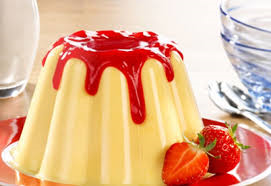 3 æg 125 g sukker 3½ dl Piskefløde 38% Fremgangsmetode:Læg husblas i blød i koldt vand i ca. 10 min.Bring mælken i kog med den flækkede vanilje.Pisk æggene godt med sukkeret. Hæld halvdelen af den kogende mælk i æggene under piskning.Hæld det hele i gryden med mælk og varm det op, til cremen bliver jævn - må ikke koge. Træk husblassen op af vandet og knug det let. Tilsæt det til æggeblandingen - tag vaniljestange op. Pisk fløden til et let skum og vend det i buddingen, når den begynder at stivne. Hæld buddingen i en skål eller budding form. Stil den koldt i nogle timer.Kirsebærsauce:1 glas syltede kirsebær 2 tsk kartoffelmel 2 tsk vandFremgangsmetode:Varm de syltede kirsebær med saft op til kogepunktet. Tag gryden af varmen. Rør kartoffelmelet med vand og tilsæt det under omrøring. Server den lune kirsebærsauce til vaniljebuddingen.